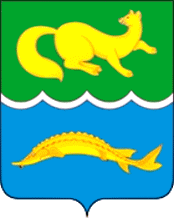 АДМИНИСТРАЦИЯ ВОРОГОВСКОГО  СЕЛЬСОВЕТАТУРУХАНСКОГО РАЙОНАКРАСНОЯРСКОГО КРАЯП О С Т А Н О В Л Е Н И Еот 27.10.2016 г.			        с. Ворогово                                          № 64-пОб утверждении Положения об организации и ведении гражданской обороны в муниципальном образовании Вороговский сельсоветВ соответствии с Федеральным законом от 12.02.1998 N 28-ФЗ «О гражданской обороне», постановлением Правительства Российской Федерации от 26.11.2007 N 804 «Об утверждении Положения о гражданской обороне в Российской Федерации», «Положения об организации и ведении гражданской обороны в Красноярском крае», утвержденном Указом Губернатора Красноярского края от 11.10.2010 № 192-уг, (в ред. Указа Губернатора Красноярского края от 5 сентября 2016 г. N 198-УГ "О внесении изменения в указ Губернатора Красноярского края от 11.10.2010 N 192-уг "Об утверждении Положения об организации и ведении гражданской обороны в Красноярском крае") в целях обеспечения и выполнения мероприятий гражданской обороны в муниципальном образовании Вороговский  сельсовет,ПОСТАНОВЛЯЮ:    	1. Утвердить  Положение «Об организации и ведении гражданской обороны в муниципальном образовании Вороговский сельсовет, согласно приложению.                         	2.  Рекомендовать руководителям организаций и учреждений всех форм собственности и ведомственной принадлежности, расположенных на территории муниципального образования Вороговский сельсовет, организовать подготовку и принятие нормативных актов, касающихся порядка подготовки к ведению и ведения гражданской обороны в соответствующей организации в соответствии с настоящим Положением и другими нормативными документами по гражданской обороне.             3. Постановление от 15.04.2013 № 31-п считать недействительным.                         4. Настоящее постановление вступает в силу в день, следующий за днем его официального опубликования на официальном сайте МО Вороговский сельсовет (http://vorogovo.bdu.su)/ 	5. Контроль за исполнением настоящего постановления  оставляю за собой.Глава Вороговского сельсовета:                                                   М.П.ПшеничниковПоложение
об организации и ведении гражданской обороны в муниципальном образовании Вороговском сельсовете1. Общие положения1.1. Настоящее Положение разработано в соответствии с Федеральным законом от 12.02.1998 N 28-ФЗ "О гражданской обороне", постановлением Правительства Российской Федерации от 26.11.2007 N 804 "Об утверждении Положения о гражданской обороне в Российской Федерации" и определяет организационные основы гражданской обороны, содержание основных мероприятий гражданской обороны, состав сил и средств гражданской обороны, порядок подготовки к ведению и ведения гражданской обороны в Вороговском сельсовете Туруханского района Красноярского края.1.2. Гражданская оборона в Вороговском сельсовете организуется и ведется на всей территории с. Ворогово в соответствии с законами и иными нормативными правовыми актами Российской Федерации и Красноярского края, нормативными правовыми актами федерального органа исполнительной власти, уполномоченного на решение задач в области гражданской обороны, а также настоящим Положением.1.3. Органы местного самоуправления муниципальных образований Вороговского сельсовета и организации независимо от их организационно-правовой формы и формы собственности (далее - организации) в целях решения задач в области гражданской обороны в соответствии с полномочиями в области гражданской обороны создают и содержат силы, средства, объекты гражданской обороны, запасы материально-технических, продовольственных, медицинских и иных средств, планируют и осуществляют мероприятия по гражданской обороне. Руководители органов местного самоуправления муниципальных образований Вороговского сельсовета и организаций несут персональную ответственность за организацию и проведение мероприятий по гражданской обороне.2. Полномочия органов местного самоуправления в области гражданской обороны на территории Вороговского сельсовета2.1. Территориальные органы федеральных органов исполнительной власти по Красноярскому краю:организуют исполнение нормативных правовых актов федеральных органов исполнительной власти по вопросам гражданской обороны в пределах установленных полномочий;участвуют в разработке целевых программ в области гражданской обороны;разрабатывают и реализуют планы гражданской обороны, согласованные с федеральным органом исполнительной власти, уполномоченным на решение задач в области гражданской обороны;организуют проведение мероприятий по гражданской обороне на территории Вороговского сельсовета, включая создание и подготовку необходимых сил и средств, в пределах установленных полномочий;осуществляют меры, направленные на сохранение объектов, находящихся в их ведении, необходимых для устойчивого функционирования экономики и выживания населения в военное время на территории Вороговского сельсовета;создают и поддерживают в состоянии постоянной готовности технические системы управления гражданской обороны и системы оповещения населения в районах размещения потенциально опасных объектов, находящихся в их ведении, об опасностях, возникающих при военных конфликтах или вследствие этих конфликтов, а также при чрезвычайных ситуациях природного и техногенного характера;определяют перечень организаций из числа организаций, обеспечивающих выполнение мероприятий по гражданской обороне на территории Вороговского сельсовета;осуществляют иные полномочия в соответствии с законодательством Российской Федерации.2.4. Органы местного самоуправления могут по взаимному соглашению передавать друг другу осуществление части своих полномочий в области гражданской обороны на территории Вороговского сельсовета в соответствии с законодательством Российской Федерации.3. Мероприятия по гражданской оборонеОрганы местного самоуправления Вороговского сельсовета и организации в целях решения задач в области гражданской обороны в соответствии с установленными федеральным законодательством полномочиями планируют и осуществляют следующие мероприятия.3.1. По подготовке населения в области гражданской обороны:нормативно-методическое обеспечение функционирования единой системы подготовки населения в области гражданской обороны и защиты населения от чрезвычайных ситуаций природного и техногенного характера;планирование и осуществление обучения населения в области гражданской обороны;создание, оснащение, организация деятельности и всестороннее обеспечение функционирования учебно-методических центров по гражданской обороне и защите от чрезвычайных ситуаций, других организаций дополнительного профессионального образования, должностных лиц и работников гражданской обороны, а также курсов гражданской обороны муниципальных образований и учебно-консультационных пунктов по гражданской обороне;создание и поддержание в рабочем состоянии учебной материально-технической базы для подготовки работников организаций в области гражданской обороны;пропаганда знаний в области гражданской обороны.3.2. По оповещению населения об опасностях, возникающих при военных конфликтах или вследствие этих конфликтов, а также при чрезвычайных ситуациях природного и техногенного характера;создание и поддержание в состоянии постоянной готовности системы централизованного оповещения населения, осуществление ее модернизации на базе технических средств нового поколения, совершенствование системы оповещения;создание локальных систем оповещения;установка специализированных технических средств оповещения и информирования населения в местах массового пребывания людей;комплексное использование средств единой сети электросвязи Российской Федерации, сетей и средств радио-, проводного и телевизионного вещания, а также других технических средств передачи информации;сбор информации и обмен ею.3.3. По эвакуации населения, материальных и культурных ценностей в безопасные районы:организация планирования, подготовки и проведение эвакуации;подготовка безопасных районов для размещения населения, материальных и культурных ценностей, подлежащих эвакуации;создание и организация деятельности эвакуационных органов, а также подготовка их личного состава.3.4. По предоставлению населению средств индивидуальной и коллективной защиты:строительство, поддержание в состоянии постоянной готовности к использованию по предназначению и техническое обслуживание защитных сооружений гражданской обороны и их технических систем;приспособление в мирное время и при приведении гражданской обороны в готовность к ее ведению и в ходе ее ведения в военное время заглубленных помещений и других сооружений подземного пространства для укрытия населения;подготовка в мирное время и строительство при приведении гражданской обороны в готовность к ее ведению и в ходе ее ведения в военное время быстровозводимых защитных сооружений гражданской обороны с упрощенным внутренним оборудованием и укрытий простейшего типа;обеспечение укрытия населения в защитных сооружениях гражданской обороны;накопление, хранение, освежение и использование по предназначению средств индивидуальной защиты;обеспечение выдачи населению средств индивидуальной защиты и предоставления средств коллективной защиты в установленные сроки.3.5. По световой маскировке и другим видам маскировки:определение перечня объектов, подлежащих маскировке;разработка планов осуществления комплексной маскировки территорий, отнесенных в установленном порядке к группам по гражданской обороне, а также организаций, являющихся вероятными целями при использовании современных средств поражения;создание и поддержание организациями, отнесенными в установленном порядке к категориям по гражданской обороне, и организациями, обеспечивающими выполнение мероприятий по гражданской обороне, в состоянии постоянной готовности к использованию по предназначению запасов материально-технических средств, необходимых для проведения мероприятий по световой маскировке и другим видам маскировки;проведение инженерно-технических мероприятий по уменьшению демаскирующих признаков организаций, отнесенных в установленном порядке к категориям по гражданской обороне.3.6. По проведению аварийно-спасательных и других неотложных работ в случае возникновения опасностей для населения при военных конфликтах или вследствие этих конфликтов, а также при чрезвычайных ситуациях природного и техногенного характера и террористических акциях:создание, оснащение и подготовка необходимых сил и средств гражданской обороны, а также разработка планов их действий;создание и поддержание в состоянии постоянной готовности к использованию по предназначению запасов материально-технических, продовольственных, медицинских и иных средств для всестороннего обеспечения аварийно-спасательных работ;разработка современных технологий и технических средств для проведения аварийно-спасательных работ;организация взаимодействия сил и средств гражданской обороны с Вооруженными Силами Российской Федерации, другими войсками, воинскими формированиями и органами, а также специальными формированиями, создаваемыми в военное время.учет и ведение реестров нештатных аварийно-спасательных формирований, привлекаемых для решения задач в области гражданской обороны, и нештатных формирований по обеспечению выполнения мероприятий по гражданской обороне.3.7. По первоочередному жизнеобеспечению населения, пострадавшего при военных конфликтах или вследствие этих конфликтов, а также при чрезвычайных ситуациях природного и техногенного характера:планирование и организация основных видов жизнеобеспечения населения;создание и поддержание в постоянной готовности к использованию по предназначению запасов материально-технических, продовольственных, медицинских и иных средств;нормированное снабжение населения продовольственными и непродовольственными товарами;предоставление населению коммунально-бытовых и иных услуг;проведение санитарно-гигиенических и противоэпидемических мероприятий среди населения, пострадавшего при военных конфликтах или вследствие этих конфликтов;осуществление эвакуации пострадавших в лечебные учреждения;определение численности населения, оставшегося без жилья;инвентаризация сохранившегося и оценка состояния поврежденного жилого фонда, определение возможности его использования для размещения пострадавшего населения, размещение людей, оставшихся без жилья, в домах отдыха, пансионатах и других оздоровительных учреждениях, временных жилищах (сборных домах, палатках, землянках и т.п.), а также осуществление подселения населения на площадь сохранившегося жилого фонда;предоставление населению информационно-психологической поддержки.3.8. По борьбе с пожарами, возникшими при военных конфликтах или вследствие этих конфликтов:создание необходимых противопожарных сил, их оснащение материально-техническими средствами и подготовка в области гражданской обороны;тушение пожаров в районах проведения аварийно-спасательных и других неотложных работ в военное время;тушение пожаров на объектах, отнесенных в установленном порядке к категориям по гражданской обороне, в военное время.3.9. По обнаружению и обозначению районов, подвергшихся радиоактивному, химическому, биологическому и иному заражению:создание и обеспечение готовности сети наблюдения и лабораторного контроля на базе организаций, расположенных на территории Красноярского края, имеющих специальное оборудование (технические средства), работников, подготовленных для решения задач, связанных с обнаружением, идентификацией различных видов заражения и загрязнения;введение режимов радиационной защиты на территориях, подвергшихся радиоактивному заражению (загрязнению);совершенствование методов и технических средств мониторинга состояния радиационной, химической, биологической обстановки, в том числе оценка степени зараженности и загрязнения продовольствия и объектов окружающей среды радиоактивными, химическими и биологическими веществами.3.10. По санитарной обработке населения, обеззараживанию зданий и сооружений, со специальной обработкой техники и территорий:заблаговременное создание запасов дезактивирующих, дегазирующих и дезинфицирующих веществ и растворов;создание сил гражданской обороны для проведения санитарной обработки населения и обеззараживания техники, зданий и территорий, а также их оснащение и подготовка в области гражданской обороны;организация проведения мероприятий по обеззараживанию техники, зданий и территорий, санитарной обработке населения.3.11. По восстановлению и поддержанию порядка в районах, пострадавших при военных конфликтах или вследствие этих конфликтов, а также при чрезвычайных ситуациях природного и техногенного характера и террористических акциях:создание сил охраны общественного порядка, их оснащение материально-техническими средствами и подготовка в области гражданской обороны;восстановление и охрана общественного порядка, обеспечение безопасности дорожного движения в городах и других населенных пунктах, на маршрутах эвакуации населения и выдвижения сил гражданской обороны;охрана объектов, подлежащих обязательной охране органами внутренних дел, и имущества юридических и физических лиц (в соответствии с договором), принятие мер по охране имущества, оставшегося без присмотра.3.12. По вопросам срочного восстановления функционирования необходимых коммунальных служб в военное время:обеспечение готовности коммунальных служб к работе в условиях военного времени, разработка планов их действий;создание запасов оборудования и запасных частей для ремонта поврежденных систем газо-, энерго- и водоснабжения;создание и подготовка резерва мобильных средств для очистки, опреснения и транспортировки воды;создание на водопроводных станциях необходимых запасов реагентов, реактивов, консервантов и дезинфицирующих средств;создание запасов резервуаров и емкостей, сборно-разборных трубопроводов, мобильных резервных и автономных источников энергии, оборудования и технических средств для организации коммунального снабжения населения.3.13. По срочному захоронению трупов в военное время:заблаговременное определение мест возможных захоронений;создание, подготовка и поддержание готовности сил и средств гражданской обороны для обеспечения мероприятий по захоронению трупов, в том числе на базе специализированных ритуальных организаций;организация и проведение мероприятий по опознанию, учету и захоронению с соблюдением установленных законодательством правил;организация санитарно-эпидемиологического надзора.3.14. По разработке и осуществлению мер, направленных на обеспечение устойчивости функционирования организаций, необходимых для выживания населения при военных конфликтах или вследствие этих конфликтов, а также при чрезвычайных ситуациях природного и техногенного характера:создание и организация работы в мирное и военное время в органах исполнительной власти Красноярского края и организациях комиссий по повышению устойчивости функционирования экономики;рациональное размещение населенных пунктов, объектов экономики и инфраструктуры, а также средств производства в соответствии с требованиями строительных норм и правил осуществления инженерно-технических мероприятий гражданской обороны;разработка и проведение мероприятий, направленных на повышение надежности функционирования систем и источников газо-, энерго- и водоснабжения;разработка и реализация в мирное и военное время инженерно-технических мероприятий гражданской обороны;планирование, подготовка и проведение аварийно-спасательных и других неотложных работ на объектах экономики, продолжающих работу в военное время;заблаговременное создание запасов материально-технических, продовольственных, медицинских и иных средств, необходимых для сохранения и (или) восстановления производственного процесса;создание страхового фонда документации;повышение эффективности защиты производственных фондов при воздействии на них современных средств поражения.3.15. По вопросам обеспечения постоянной готовности сил и средств гражданской обороны:создание и оснащение современными техническими средствами сил гражданской обороны Красноярского края;подготовка сил гражданской обороны Красноярского края, проведение учений и тренировок по гражданской обороне;разработка и корректировка планов действий сил гражданской обороны Красноярского края;разработка высокоэффективных технологий для проведения аварийно-спасательных и других неотложных работ;определение порядка взаимодействия и привлечения сил и средств гражданской обороны, а также всестороннее обеспечение их действий.4. Руководство и организационная структура гражданской обороны
на территории Вороговского сельсовета, состав сил и средств гражданской обороны4.1. Гражданская оборона в с. Ворогово организуется по территориально-производственному принципу.4.2. Руководство гражданской обороной в с. Ворогово осуществляет Глава Вороговского сельсовета.4.3. Руководство гражданской обороной в организациях осуществляют их руководители.4.5. В целях организации и ведения гражданской обороны руководители гражданской обороны муниципального и объектового уровней издают приказы и распоряжения.Приказы и распоряжения руководителей гражданской обороны в пределах их полномочий в области гражданской обороны обязательны для исполнения всеми должностными лицами и гражданами.4.6. Руководители гражданской обороны осуществляют руководство гражданской обороной посредством соответствующих органов, осуществляющих управление гражданской обороной, органов управления спасательных служб, эвакуационных и других органов, создаваемых в целях решения задач в области гражданской обороны.4.7. Органами, осуществляющими управление гражданской обороной на территории сельсовета являются структурные подразделения (работники) по гражданской обороне.5. Подготовка к ведению и ведение гражданской обороны5.1. Подготовка к ведению гражданской обороны на территории Красноярского края основывается на заблаговременном, согласованном и взаимоувязанном по целям и задачам выполнении мероприятий по подготовке к защите населения, материальных и культурных ценностей от опасностей, возникающих при военных конфликтах или вследствие этих конфликтов, а также при чрезвычайных ситуациях природного и техногенного характера, и осуществляется на основании годового и перспективного плана основных мероприятий по вопросам гражданской обороны, предупреждения и ликвидации чрезвычайных ситуаций, обеспечения пожарной безопасности и безопасности людей на водных объектах, который согласовывается с Сибирским региональным центром МЧС России.5.2. Ведение гражданской обороны заключается в выполнении мероприятий по защите населения, материальных и культурных ценностей на территории Красноярского края от опасностей, возникающих при военных конфликтах или вследствие этих конфликтов, а также при чрезвычайных ситуациях природного и техногенного характера, и осуществляется на основании плана гражданской обороны и защиты населения Красноярского края, планов гражданской обороны и защиты населения муниципальных образований и планов гражданской обороны организаций.5.3. Планы гражданской обороны и защиты населения (планы гражданской обороны) определяют объем, организацию, порядок обеспечения, способы и сроки выполнения мероприятий по приведению гражданской обороны в установленные степени готовности при переводе ее с мирного на военное время и в ходе ее ведения, а также при возникновении чрезвычайных ситуаций природного и техногенного характера.